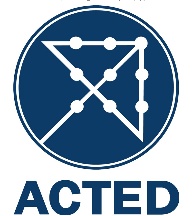 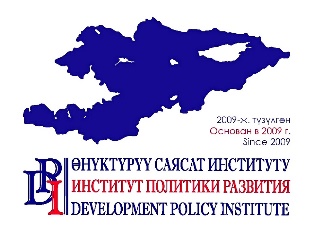 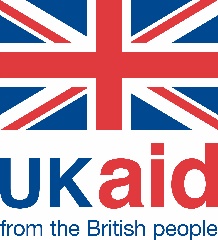 Решениеконкурсной комиссии по отбору заявок по программе поддержки адвокационных кампаний коалиций и организаций гражданского обществаВ рамках программы «Эффективное управление для экономического развития (EGED)», компонент 2 «Гражданское общество за подотчетность: активизация гражданского общества в целях обеспечения инклюзивного, основанного на фактах экономического роста в Центральной Азии», реализуемого при финансовой поддержке Правительства Великобритании в сотрудничестве с ACTED и при участии ИПР был объявлен конкурс на поддержку адвокационных кампаний. К участию в конкурсе допускались формальные и неформальные коалиции (сети), имеющие совместную адвокационную идею и нуждающиеся в ее продвижении. Всего на конкурс поступило 11 заявок, в том числе 3 заявки из сельских регионов КР. Все заявки были рассмотрены на соответствие следующим критериям:идея для адвокационной кампании должна отражать общественные интересы и должна предполагать совместную работу и/или объединение усилий не менее 2 организаций гражданского общества из бизнеса и гражданского секторов и/или включать в себя экономическую составляющую;срок реализации адвокационных кампаний – до конца декабря 2022 г.;реалистичность и совместимость бюджета и запланированных мероприятий; приоритетное внимание будет уделяться кампаниям, которые направлены на 1) устойчивое и инклюзивное развитие регионов, 2) создание возможностей для экономического развития социально уязвимых групп населения; 3) использование данных (data) и инновационных подходов в рамках адвокационных кампаний.Предварительно объявленная сумма финансирования в размере 870 000 сомов была рассчитана на основе установленной в бюджете сумме, выраженной в фунтах стерлингов в размере 6873 фунта. На 07 июля 2022 года, в соответствии с курсом, сумма поддержки составляет около 664 640 сомов. Сумма поддержки в соглашениях с победителями конкурса может быть изменена в зависимости от колебаний валютного курса.Членами конкурсной комиссии, в лице:Адилета МУРАТОВА – специалиста по развитию организаций гражданского общества, АКТЕД, председателя комиссии;Аиды КУРБАНОВОЙ – тренера, эксперта по созданию сетей и организационному развитию ОГО;Алтынай БУЗУРМАНКУЛОВОЙ – менеджера Проектов, Институт политики развитиябыли совместно рассмотрены все поступившие заявки. Результаты рассмотрения указаны в таблице ниже. Результаты рассмотрения заявокАдилет МУРАТОВ, председатель комиссии, специалист по развитию организаций гражданского общества, АКТЕД____________________________Аида КУРБАНОВА, тренер, эксперт по созданию сетей и организационному развитию ОГО_____________________________Алтынай БУЗУРМАНКУЛОВА, менеджер Проектов, Институт политики развития___________________________№Организация/КоалицияФИО контактного лица/заявителяСуть адвокационной идеи/мероприятияРешение комиссии/Обоснование1Центр развития права и законодательстваСейдалиева МарипаПродвижение Закона «О Гарантированной государством юридической помощи». Отклонена 2ЦПГО НоокатХудайбердиев АбдувалиСоздать устойчивую инклюзивную Платформу   для экономического развития Ноокатского района. Проведение круглого стола с участием 3 сторон (бизнес, ОГО, РГА), рабочие семинары по бизнес-планированию. Одобрена3Союз образовательных учрежденийОсмоналиева МээримПродвижение Законопроекта Об образовании (процедуры лицензирования образовательных учреждений)Отклонена4Рабочая группа по организации Платформы для многостороннего диалога (через ОФ «Наш Век»)Айтбаева Чинара1. Содействие обеспечению благоприятной среды для ОГО.                                                       2. Укрепление доверия между партнерами. Предлагается проведение круглого стола 20 июляФорум позволит обсудить ОГО и гос.органам процесс дальнейшего взаимодействия и условия работы НКО в КР. Одобрена5Ноокат ИрригаторТолипов АбдилбокиСклонить руководства районного государственного администрации Ноокатского района к принятию решительных мер в связи с невыполнением со стороны 17 ОМСУ (16 АО. Мэрия) Отклонена6ОФ «Интеллектуальный фонд KG Analytics»Бейшенов Адилет1. Повысить информированность населения в регионах о том, какие есть вызовы и возможные решения в системе образования в КР.                                                                               2. Вовлечь граждан в реализацию декларируемых реформ в системе образования для достижения качественного образования в КР через социальные медиа. Отклонена7Кыргызская ассоциация туроператоровСапаров НурбекВсе сервис-провайдеры в регионах, как конник, портер, гид-проводник, гид-переводчик и т.д. могли работать официально по трудовому кодексу Кыргызстана. В рамках кампании предлагается пригласить эксперта-юриста для анализа сложившейся ситуации и проработки дальнейших шагов по адвокаси пошагового решения проблемы.Одобрена8Сокулукский СКЗ «Умут»Турдалиева АйтбубуОказание юридической помощи/консультаций уязвимым слоям населения. Услуги юристов.Отклонена9«Альянс «За прозрачный бюджет»Гайбулина РозаПовышение эффективности государственных закупок, через расширение использования электронного каталога. Услуги экспертов, исследователей.Отклонена10Женский форум «Курак»Азимова НуржанКачественная и эффективная реализация госпрограммы по поддержке женского предпринимательства через Информирование женщин о Программе и мотивации женщин из регионов для ведения предпринимательства, действия в рамках адвокационной кампании для включения в ПСЭР элементов Госпрограммы.Одобрена11Зеленый Альянс KG1) Сагыналиева Марал, 2) Камбаров Ильгиз.Кампания нацелена на продвижение и более активное использование статуса ВСП+ в КР. В этом ключе ожидаемая цель это: 1. Повышение осведомленности о статусе и возможностях ВСП+ Кыргызстана у производителей и экспортеров.                         2. Лоббирование ратификации конвенций, прилагаемых к ВСП+                                              3. Вовлечение заинтересованных лиц на более активное действие с целю выхода на рынки Европейского рынка. Отклонена